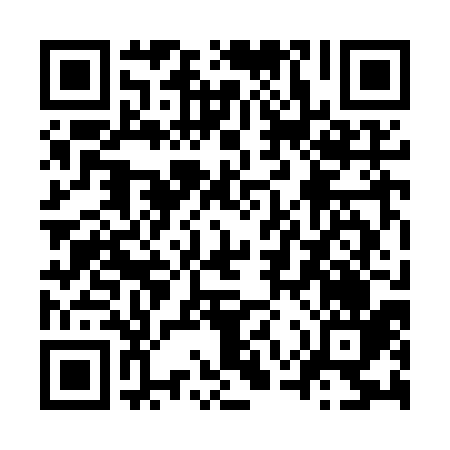 Ramadan times for Brest, BelarusMon 11 Mar 2024 - Wed 10 Apr 2024High Latitude Method: Angle Based RulePrayer Calculation Method: Muslim World LeagueAsar Calculation Method: ShafiPrayer times provided by https://www.salahtimes.comDateDayFajrSuhurSunriseDhuhrAsrIftarMaghribIsha11Mon5:555:557:481:354:407:237:239:1012Tue5:525:527:461:354:417:257:259:1213Wed5:505:507:431:354:427:277:279:1414Thu5:475:477:411:344:447:297:299:1615Fri5:455:457:391:344:457:307:309:1816Sat5:425:427:371:344:467:327:329:2017Sun5:405:407:341:344:477:347:349:2218Mon5:375:377:321:334:487:367:369:2419Tue5:345:347:301:334:497:377:379:2620Wed5:325:327:271:334:507:397:399:2821Thu5:295:297:251:324:517:417:419:3022Fri5:265:267:231:324:527:437:439:3223Sat5:245:247:201:324:537:447:449:3424Sun5:215:217:181:314:547:467:469:3625Mon5:185:187:161:314:557:487:489:3826Tue5:165:167:131:314:567:507:509:4027Wed5:135:137:111:314:577:517:519:4228Thu5:105:107:091:304:587:537:539:4429Fri5:075:077:061:304:597:557:559:4730Sat5:045:047:041:305:007:567:569:4931Sun5:015:017:021:295:017:587:589:511Mon4:594:596:591:295:028:008:009:532Tue4:564:566:571:295:038:028:029:553Wed4:534:536:551:285:048:038:039:584Thu4:504:506:521:285:058:058:0510:005Fri4:474:476:501:285:068:078:0710:026Sat4:444:446:481:285:068:088:0810:057Sun4:414:416:461:275:078:108:1010:078Mon4:384:386:431:275:088:128:1210:109Tue4:354:356:411:275:098:148:1410:1210Wed4:324:326:391:275:108:158:1510:14